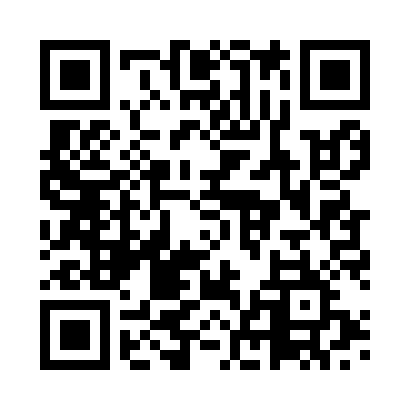 Prayer times for Kannauj, IndiaWed 1 May 2024 - Fri 31 May 2024High Latitude Method: One Seventh RulePrayer Calculation Method: University of Islamic SciencesAsar Calculation Method: HanafiPrayer times provided by https://www.salahtimes.comDateDayFajrSunriseDhuhrAsrMaghribIsha1Wed4:085:3212:074:486:438:072Thu4:075:3112:074:486:448:083Fri4:065:3012:074:486:458:094Sat4:055:2912:074:486:458:105Sun4:045:2912:074:486:468:106Mon4:035:2812:074:496:468:117Tue4:025:2712:074:496:478:128Wed4:015:2712:074:496:478:139Thu4:005:2612:074:496:488:1410Fri3:595:2512:074:496:498:1411Sat3:595:2512:074:506:498:1512Sun3:585:2412:074:506:508:1613Mon3:575:2312:074:506:508:1714Tue3:565:2312:074:506:518:1815Wed3:555:2212:074:506:518:1816Thu3:555:2212:074:516:528:1917Fri3:545:2112:074:516:528:2018Sat3:535:2112:074:516:538:2119Sun3:535:2012:074:516:548:2220Mon3:525:2012:074:526:548:2221Tue3:515:1912:074:526:558:2322Wed3:515:1912:074:526:558:2423Thu3:505:1912:074:526:568:2524Fri3:495:1812:074:526:568:2525Sat3:495:1812:074:536:578:2626Sun3:495:1812:074:536:578:2627Mon3:495:1712:084:536:588:2628Tue3:495:1712:084:536:588:2729Wed3:495:1712:084:546:598:2730Thu3:485:1712:084:546:598:2831Fri3:485:1612:084:547:008:28